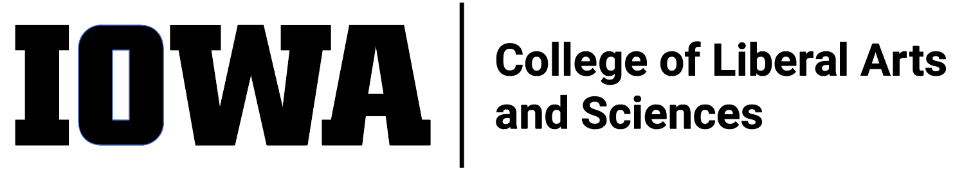 STAFF COUNCIL MONTHLY MEETING
DRAFT AgendaWednesday 12/15/21, 10:30 a.m. Hybrid meeting via Zoom and in person at Schaeffer Commons (302SH)Join Zoom Meetinghttps://uiowa.zoom.us/j/91858901247 Call to orderMinutes approval (from 11/17/2021)New Business Inviting new AVP Chris Cheatam (start date Jan. 17) and Strat Comm Director Ben Hill (Dec. 6) to upcoming meetingsBecca Tritten has resigned from SC – Announce / welcome new SC memberDiscuss CLAS SC in-service / retreat: Emma will bring some ideas/optionsCommittee and Ex-Officio updates (Committee reports at end of agenda)Awards  Bylaws Communications – Update on FB page launch and visioning event plansDEI – Meeting on Friday December 17Education Executive – We will use the new OSC merch storefront (https://uiowa.authenticmerch.com/) to source prizes for drawing. Discuss whether current SC members are eligible to win?Ex-Officio UI Staff CouncilHRASGOld BusinessAdjournNext meeting – Wednesday, 1/19/22, 10:30 a.m. Zoom/hybridAgenda item(s) for next meeting: